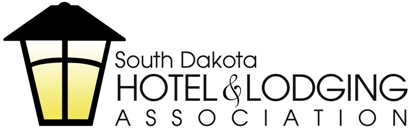 Membership ApplicationName of Lodging Establishment _______________________________________________________________Owner Company _______________________________ Contact Name (Owner) _________________________Manager __________________________________________________________________________________Physical Address__________________________________ City_______________________ Zip___________Mailing Address__________________________________ City_______________________ Zip____________Phone_______________________________________ Toll Free______________________________________ Email __________________________________Website____________________________________________DUES CALCULATIONNumber of Units __________X $6.95 per unit =   $___________** Minimum dues are $200.00* Maximum dues are $850.00Note: Dues payments, contributions and gifts to SD Hotel & Lodging Association are not deductible as “charitable contributions” for federal income tax purposes. However, they may be deductible as ordinary and necessary business expenses subject to restrictions imposed as a result of association lobbying activities. The estimated breakdown is: 25% non-deductible, 75% deductible.Please complete this Application and return along with dues payment (checks only) to:SD Hotel & Lodging Association - PO Box 602 - Pierre, SD 57501Thank you for joining the South Dakota Hotel & Lodging Association!Contact info@sdhla.com with any questions